Федеральное государственное бюджетное образовательное учреждение высшего образования «Красноярский государственный медицинский университет имени профессора В.Ф. Войно-Ясенецкого»Министерства здравоохранения Российской ФедерацииФармацевтический колледжДНЕВНИКучебной практикиНаименование практики Сестринский уход больными детьми различного возрастаФ.И.О. Ибатулинова Алина ЖумабековнаМесто прохождения практики: Фармацевтический колледж КрасГМУ                                                           КККЦОМДс «__25___» ____05______ 20_23__ г.   по   «__31___» ______05____20__23_ г.Руководитель практики:Ф.И.О. (его должность) Фукалова Наталья ВасильевнаКрасноярск 2023Содержание1. Цели и задачи практики2. Знания, умения, практический опыт, которыми должен овладеть обучающийся после прохождения практики3. Тематический план4. График прохождения практики5. Инструктаж по технике безопасности6.  Содержание и объем проведенной работы7. Манипуляционный лист  8. Отчет (текстовой)9. ПриложенияЦель учебной практики «Сестринский уход за больными детьми различного возраста» состоит в приобретении первоначального практического опыта по участию в лечебно-диагностическом процессе и последующего освоения общих и профессиональных компетенций по избранной специальности.Задачи:Закрепление и совершенствование приобретенных в процессе обучения профессиональных умений обучающихся по сестринскому уходу за больными детьми различного возраста.Ознакомление со структурой различных отделений детского стационара и организацией работы среднего медицинского персонала;Адаптация обучающихся к конкретным условиям деятельности учреждений здравоохранения.Формирование навыков общения с маленькими пациентами и их родителями с учетом этики и деонтологииОсвоение современных методов работы в медицинских организациях практического здравоохраненияОбучение студентов особенностям проведения лечебно-диагностических мероприятий в педиатрической практике.Формирование основ социально-личностной компетенции путем приобретения студентом навыков межличностного общения с медицинским персоналом и пациентами;В результате учебной практики обучающийся должен:Приобрести практический опыт: осуществления ухода за детьми  при различных заболеваниях и состояниях;проведения реабилитационных мероприятий в отношении пациентов детского возраста с различной патологией; Освоить умения:готовить пациента к лечебно-диагностическим вмешательствам;осуществлять сестринский уход за детьми  при различных заболеваниях и состояниях;осуществлять реабилитационные мероприятия в пределах своих полномочий в условиях стационара;осуществлять фармакотерапию по назначению врача;проводить мероприятия по сохранению и улучшению качества жизни пациента;вести утвержденную медицинскую документацию;Знать:причины, клинические проявления, возможные осложнения, методы диагностики проблем пациента; организацию и оказание сестринской помощи детям; пути введения лекарственных препаратов; правила использования аппаратуры, оборудования, изделий медицинского назначенияТематический планГрафик прохождения практикиИнструктаж по технике безопасностиС инструкцией № 331 по охране труда для студентов фармацевтического колледжа ознакомленДата		31.05.23			Подпись Ибатулинова Содержание и объем проведенной работы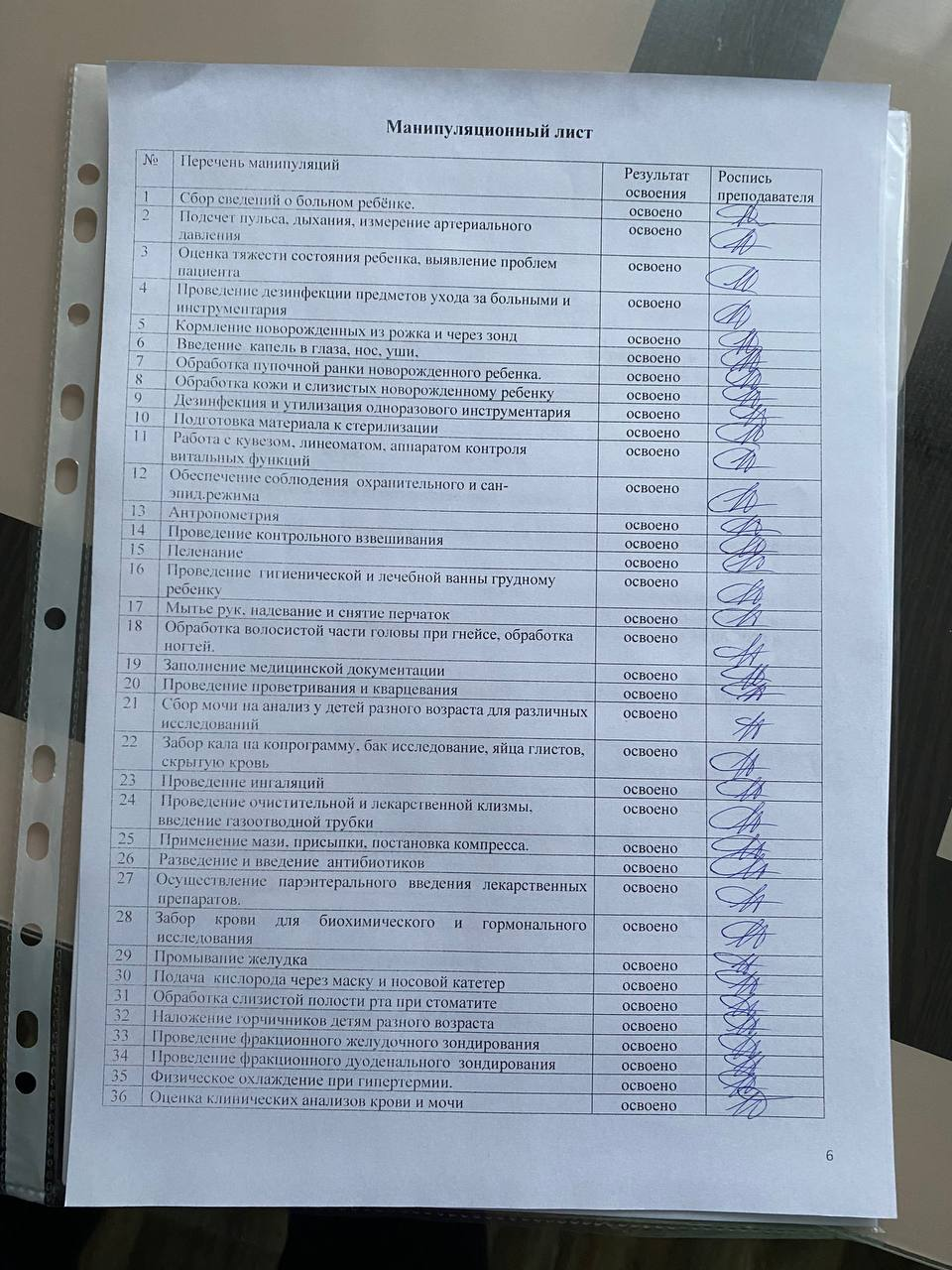 Текстовой отчетСамооценка по результатам учебной практикиЯ хорошо овладел(ла) умениями: подсчет пульса, дыхания; измерение артериального давления; антропометрия; оценка тяжести состояния ребенка, выявление проблем пациента; кормление новорожденных из рожка и через зонд; введение капель в глаза, нос, уши; обработка пупочной ранки новорожденного ребенка; обработка кожи и слизистых новорожденному ребенку; дезинфекция и утилизация одноразового инструментария; проведение гигиенической и лечебной ванны грудному ребенку; мытье рук, надевание и снятие перчаток; обработка волосистой части головы при гнейсе, обработка ногтей.Особенно понравилось при прохождении практики: получение от преподавателя дополнительной информации по всем темам учебной практики; достаточное освоение всех манипуляций Недостаточно освоены: нет Замечания и предложения по прохождению практики: нетСтудент                                               Ибатулинова                                                   подпись                                                                 (расшифровка№Наименование разделов и тем практикиНаименование разделов и тем практикиВсего часов№Наименование разделов и тем практикиНаименование разделов и тем практикиВсего часов№Наименование разделов и тем практикиНаименование разделов и тем практикиВсего часов1.Сестринский уход за новорожденными и недоношенными детьми (отделение патологии новорожденных)Сестринский уход за новорожденными и недоношенными детьми (отделение патологии новорожденных)122 Сестринский уход при заболеваниях у детей раннего возраста (отделение патологии раннего возраста)Сестринский уход при заболеваниях у детей раннего возраста (отделение патологии раннего возраста)63Сестринский уход за больными детьми дошкольного и школьного возраста (гастроэндокринное, онкогематологическое, кардионефрологическое отделения)  Сестринский уход за больными детьми дошкольного и школьного возраста (гастроэндокринное, онкогематологическое, кардионефрологическое отделения)  18ИтогоИтого36Вид промежуточной аттестацииВид промежуточной аттестациизачет№Наименование разделов и тем практикиДата1.Сестринский уход за новорожденными и недоношенными детьми (отделение патологии новорожденных)25.05.232.Сестринский уход при заболеваниях у детей раннего возраста (отделение патологии раннего возраста)26.05.233.Сестринский уход за больными детьми дошкольного и школьного возраста (гастроэндокринное, онкогематологическое, кардионефрологическое отделения)  27.05.2329.05.2330.05.237.Зачет по учебной практике31.05.23датаТемаСодержание работы25.05.23Сестринский уход за новорожденными детьми Проводила манипуляции:Сбор сведений о больном ребенке Подсчет пульса, дыхания, измерение АД Проведение дезинфекции предметов ухода за больными и инструментарием Дезинфекция и утилизация одноразового инструментария Подготовка материала к стерилизации Обеспечение соблюдения охранительного и сан- эпид. режима Заполнение медицинской документации Проведение проветривания и кварцевания Антропометрия 26.05.23(Сестринский уход за недоношенными детьмиПроводила манипуляции:Кормление новорожденных через зонд Дезинфекция и утилизация одноразового инструментария Работа с кувезом, аппаратом контроля витальных функций Мытье рук, надевание и снятия перчаток Заполнение медицинской документации Сбор сведений о больном ребенке Подсчет пульса, дыхания, измерение АДПроведение дезинфекции предметов ухода за больными и инструментария Пеленание Подача кислорода через носовой катетер 27.05.23Сестринский уход при заболеваниях у детей раннего возрастаПроводила манипуляции:Сбор сведений о больном ребенке Кормление новорожденных через зонд Дезинфекция и утилизация одноразового инструментария Работа с кувезом, аппаратом контроля витальных функций Мытье рук, надевание и снятия перчаток Заполнение медицинской документации Подготовка материала к дезинфекции 29.05.23Сестринский уход за больными детьми дошкольного и школьного возраста  в гастроэндокриннологии, Проводила манипуляции:Введение капель в глаза, нос, ушиОбработка пупочной ранки новорожденного ребенка Обработка кожи и слизистых новорожденному ребенку Проведение очистительной и лекарственной клизмы, введение газоотводной трубки Сбор сведений о больном ребенке Обработка волосистой части головы при гнейсе, обработка ногтей Проведение гигиенической и лечебной ванны грудному ребенку Заполнение медицинской документации Дезинфекция и утилизация одноразового инструментария Мытье рук, надевание и снятие перчаток 30.05.23Сестринский уход за больными детьми дошкольного и школьного возраста в онкогематологии. Проводила манипуляции:Сбор сведений о больном ребенке Заполнение медицинской документации Разведение и введение антибиотиков Мытье рук, надевание и снятие перчаток Подсчет пульса, дыхания, измерение АДПроведение дезинфекции предметов ухода за больными и инструментарием Дезинфекция и утилизация одноразового инструментария Подготовка материала к стерилизации Обеспечение соблюдения охранительного и сан- эпид. режима 31.05.23Сестринский уход за больными детьми дошкольного и школьного возраста в  кардионефрологии  Проводила манипуляции:1.	Сбор сведений о больном ребенке 2.	Заполнение медицинской документации 3.	Разведение и введение антибиотиков 4.	Мытье рук, надевание и снятие перчаток 5.	Подсчет пульса, дыхания, измерение АД6.	Проведение дезинфекции предметов ухода за больными и инструментарием 7.	Дезинфекция и утилизация одноразового инструментария 8.	Подготовка материала к стерилизации 9.	Обеспечение соблюдения охранительного и сан- эпид. режима31.05.23Зачет по учебной практикеПроводила манипуляции:1.	Сбор сведений о больном ребенке 2.	Подсчет пульса, дыхания, измерение АД 3.	Проведение дезинфекции предметов ухода за больными и инструментарием 4.	Дезинфекция и утилизация одноразового инструментария 5.	Подготовка материала к стерилизации 6.	Обеспечение соблюдения охранительного и сан- эпид. режима 7.	Заполнение медицинской документации 8.	Проведение проветривания и кварцевания 9.	Антропометрия 